					Drobin, dn. 30.03.2018 r.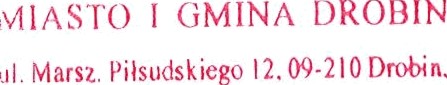 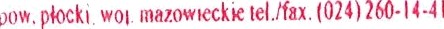 PZ.271.13.2018INFORMACJA O ZAMIARZE ZAWARCIA UMOWY Zamawiający, Miasto i Gmina Drobin, działając zgodnie z art. 67 ust. 11 ustawy z dnia                       29 stycznia 2004 r. Prawo zamówień publicznych ( t.j. Dz. U. z 2017 r., poz. 1579 ze zm. ), zwaną dalej „ustawą Pzp”,  zawiadamia o zamiarze zawarcia umowy w trybie z art. 67 ust. 1 pkt 12 ustawy Pzp.1. NAZWA I ADRES ZAMAWIAJĄCEGO:Miasto i Gmina Drobin, ul. Marszałka Piłsudskiego 12, 09-210 DrobinNIP  774-321-14-42, REGON 611015371Telefon zamawiającego 24 260 14 41 fax 24 260 10 62e-mail: umgdrobin@plo.pl2. OKREŚLENIE PRZEDMIOTU I ZAKRES ZAMÓWIENIA:Uzupełnienie nasadzeń drzew i krzewów w Drobinie. Szczegółowy zakres przedmiotu zamówienia: 3. SZACUNKOWA WARTOŚĆ ZAMÓWIENIA: Szacunkową wartość zamówienia określono na kwotę: 227.642,28 netto4. NAZWA I ADRES WYKONAWCY, KTÓREMU ZAMAWIAJĄCY ZAMIERZA UDZIELIĆ ZAMÓWIENIA:Spółka Inwestycyjno-Mieszkaniowa Spółka z ograniczoną odpowiedzialnością w Drobinie ul. Marszałka Piłsudskiego 12,           09-210 Drobin5.  PODSTAWA PRAWNA I UZASADNIENIE WYBORU TRYBU UDZIELENIA ZAMÓWIENIA Z WOLNEJ RĘKI: Podstawa prawna: art. 67 ust. 1 pkt. 12 ustawy z dnia 29 stycznia 2004r. Prawo zamówień publicznych ( t.j. Dz. U. z 2017 r., poz. 1579 ze zm.).Uzasadnienie wyboru trybu udzielenia zamówienia z wolnej ręki: Zamawiający może udzielić zamówienia w trybie zamówienia z wolnej ręki, jeżeli zachodzi co najmniej jedna z następujących okoliczności: zamówienie udzielane jest przez Zamawiającego, o którym mowa w art. 3 ust. 1 pkt 1-3a ustawy Prawo zamówień publicznych, osobie prawnej, jeżeli spełnione są łącznie następujące warunki: a) zamawiający sprawuje nad tą osobą prawną kontrolę, odpowiadającą kontroli sprawowanej nad własnymi jednostkami, polegającą na dominującym wpływie na cele strategiczne oraz istotne decyzje dotyczące zarządzania sprawami tej osoby prawnej; warunek ten jest również spełniony, gdy kontrolę taką sprawuje inna osoba prawna kontrolowana przez zamawiającego w taki sam sposób, b) ponad 90% działalności kontrolowanej osoby prawnej dotyczy wykonywania zadań powierzonych jej przez zamawiającego sprawującego kontrolę lub przez inną osobę prawną, nad którą ten zamawiający sprawuje kontrolę, o której mowa w lit. a, c) w kontrolowanej osobie prawnej nie ma bezpośredniego udziału kapitału prywatnego.                 W przedmiotowym zamówieniu powyższe warunki zostały spełnione ponieważ: Spółka Inwestycyjno-Mieszkaniowa Sp. z o.o.  w Drobinie jest osoba prawną, nad którą Miasto i Gmina Drobin sprawuje kontrolę (100% udziałów), ponad 90% działalności Spółki Inwestycyjno-Mieszkaniowej Sp. z o.o. w Drobinie, dotyczy zadań powierzonych przez Miasto i Gminę Drobin . Posiadanie przez Miasto i Gminę Drobin 100 % udziałów w Spółce implikuje również spełnienie przesłanki wynikającej z art. 67 ust. 1 pkt 12 lit. c) ustawy Pzp, dotyczącej braku bezpośredniego udziału kapitału prywatnego w osobie prawnej.  6. PLANOWANY TERMIN REALIZACJI ZAMÓWIENIA I CZAS TRWANIA UMOWY: od dnia 01 lipca 2018 r. do 30 listopada 2018 r.7. INFORMACJA O TERMINIE I MIEJSCU OPUBLIKOWANIA OGŁOSZENIA,                   O KTÓRYM MOWA W ART. 66 UST. 2, JEŻELI ZOSTAŁO ZAMIESZCZONE LUB OPUBLIKOWANE ALBO INFORMACJA, ŻE TAKIE OGŁOSZENIE NIE ZOSTAŁO ZAMIESZCZONE LUB OPUBLIKOWANE                  Ogłoszenie o zamiarze zawarcia umowy zostało zamieszczone w Biuletynie Zamówień Publicznych dnia 30.03.2018 r., pod numerem 500070386-N-2018.Burmistrz Miasta i Gminy Drobin/-/ Andrzej Samorajnr NAZWA POLSKAnazwa łacińskaodmianaj.m.zapotrzebowanie1ŻYWOTNIK ZACHODNIthuja occidentalisDANICAszt.632TURZYCA BUCHANANAcarex buchananiiszt.973HORTENSJA BUKIETOWAHydrangea paniculataVANILLE FRAISEszt.604WIŚNIA PIŁKOWANAprunus serrulataKANZANszt.65ROZCHODNIK OKAZAŁYsedum HERBSTFREUDEszt.1306SOSNA GÓRSKApinus mugoKOBOLD/MOPSszt.1607BUK POSPOLITYfagus sylvaticaPURPUREA PENDULAszt.18MAGNOLIAmagnoliaNIGRAszt.19ROZPLENICA JAPOŃSKApennisetum alopecuroidesszt.5210TAWUŁA JAPOŃSKAspirea japonicaGOLD FLAMEszt.9811SOSNA KOSODRZEWINApinus mugo/Paszt.1112PIWONIApeoniaszt.4513PROSO RÓZGOWATEpanicum virgatumROTSTRANHLBUSCHszt.714JODŁA KALIFORNIJSKAabies concolorszt.315BERBERYS THUNBERGAberberis thunbergiiATROPURPUREA NANAszt.1016ŻYWOTNIK ZACHODNIthuja occidentalisEUROPE GOLDszt.417RÓŻA OKRYWOWArosaFAIRY DANCEszt.6818CIS POSPOLITYtaxus x mediaWOJTEK/ forma wąskokolumnowaszt.3119LILIOWIEC OGRODOWYHemerocallis hybr.szt.8720KLON ZWYCZAJNYacer platanoidesROYAL REDszt.321ŚWIERK SERBSKIpicea omorkaszt.322AZALIA WIELKOKWIATOWArhododendronGOLDEN EAGLEszt.1423JAŁOWIEC PFITZERAjuniperus x pfitzeriana GOLD STARszt.824ŻYWOTNIK ZACHODNIthuja occidentalisSMARAGD szt.4525TAWUŁA SZARAspiraea x cinereaGREFSHEIMszt.25426JARZĄB POSPOLITYsorbus aucupariaszt.527ŻURAWKA DROBNAheuchera micranthaPALACE PURPLEszt.18828KRZEWUSZKA CUDOWNAweigela floridaNANA PURPUREAszt.341GŁÓG POŚREDNIcrataegus x mediaPAUL'S SCARLETszt.222KLON ZWYCZAJNYacer platanoidesCRIMSON SENTRYszt.73LILIOWIEC OGRODOWYHemerocallis hybr.szt.1404ŻYWOTNIK ZACHODNIthuja occidentalisSMARAGD szt.195HORTENSJA BUKIETOWAHydrangea paniculataVANILLE FRAISEszt.796RÓŻA OKRYWOWArosaFAIRY DANCEszt.3606ARÓŻA OKRYWOWArosaTHE FAIREszt.1707PROSO RÓZGOWATEpanicum virgatumROTSTRANHLBUSCHszt.138BERBERYS THUNBERGAberberis thunbergiiBAGATELLEszt.1269SOSNA GÓRSKApinus mugoKOBOLD /MOPSszt.6510KOSTRZEWA POPIELATAfestuca glaucaszt.2511BUKSZPAN WIECZNIEZIELONYbuxus sempervirensszt.28512PĘCHERZNICA KALINOLISTNAphysocarpus opilifoliusDART'S GOLD/LUTEUSszt.5213WRZOSIEC KRWISTYerica carneaw odmianachszt.4014SOSNA GÓRSKApinus mugoPICOBELLO /Pa szt.1115AZALIA WIELKOKWIATOWArhododendronw odmianachszt.1116SOSNA GÓRSKApinus mugoGNOMszt.917ROZPLENICA JAPOŃSKApennisetum alopecuroidesszt.26118RODODENDRONrhododendronszt.919MISKANT CHIŃSKImicantus sinensisSILBERFEDERszt.820KOCIMIĘTKA FAASSENAnepeta x faasseniiszt.4521RÓŻA WIELKOKWIATOWArosaNINA WEIBULL/MONTANAszt.5022BERBERYS THUNBERGAberberis thunbergiiATROPURPUREAszt.18023TAWUŁA JAPOŃSKAspirea japonicaGOLD FLAMEszt.28024ŻYWOTNIK ZACHODNIthuja occidentalisGLOBOSAszt.2025KLON ZWYCZAJNYacer platanoidesGLOBOSUMszt.626ŻYWOTNIK ZACHODNIthuja occidentalisDANICAszt.8827ROZCHODNIK OKAZAŁYsedum HERBSTFREUDEszt.50428DEREŃ BIAŁY cornus albaELEGANTISSIMAszt.9929ŚWIERK SERBSKIpicea omorkaszt.530JAŁOWIEC PFITZERAjuniperus x pfitzeriana GOLD STARszt.3131PIWONIApeoniaszt.8432SOSNA WEJMUTKApinus strobsRADIATAszt.1433BERBERYS THUNBERGAberberis thunbergiiERECTAszt.4034SOSNA CZARNApinus nigraszt.635PERUKOWIEC PODOLSKIcotinus coggygriaROYAL PURPLEszt.536ŚWIERK KŁUJĄCYpicea pungensBIAŁOBOKszt.137DEREŃ BIAŁY cornus albaSIBIRICAszt.1738SOSNA DROBNOKWIATOWApinus parvifloraNEGISHIszt.339ŚLIWA WIŚNIOWAprunus cerasiferaPISSARDII/ NIGRAszt.340SOSNA KOSODRZEWINApinus mugo subsp.mugoszt.3941GRAB POSPOLITYcarpinus betulusszt.50042ŚWIERK KŁUJĄCYpicea pungensHOOPSIIszt.843ŻURAWKA DROBNAheuchera micranthaPALACE PURPLEszt.15RAZEM5243